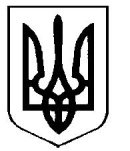 УкраїнаВерховинська селищна рада Верховинського району Івано-Франківської областівосьмого скликання двадцять третя   сесіяРІШЕННЯвід 15.12.2022 року          			                                                  с-ще Верховина№305-23/2022Про Програму «Обдаровані діти»Верховинської селищної радина 2023-2025 рокиКеруючись ст.26 Закону України «Про місцеве самоврядування в Україні» відповідно до ст. 66 Закону України «Про освіту» та ст. 37 Закону України «Про загальну середню освіту», з метою реалізації ряду практичних заходів, спрямованих на стабільний розвиток обдарованої учнівської молоді   селищна рада, селищна рада  ВИРІШИЛА:1. Затвердити Програму «Обдаровані діти» Верховинської селищної ради на 2023-2025 роки (далі – Програма), що додається.2. Фінансування Програми здійснювати за рахунок коштів селищного бюджету, виходячи з можливостей дохідної частини бюджету, та інших джерел, незаборонених чинним законодавством.3. Контроль за виконанням даного рішення покласти на постійну комісію з питань   освіти, культури, туризму, засобів масової інформації, охорони здоров’я та у справах сім’ї, молоді та спорту ( Г.Рокіщук) та заступника голови з питань діяльності виконавчих органів ради Оксану Чубатько.Селищний голова                                                        Василь МИЦКАНЮКСекретар ради                                                              Петро АНТІПОВПОГОДЖЕНО                                                                            ЗАТВЕРДЖЕНОСелищний голова                                                                              рішенням сeciї селищної ради Василь Мицканюк                                                                     _________________                                                                             від ______________ 2022 рокувід______________ 2022 рокуПРОГРАМА «Обдаровані діти»                                                                           Верховинської селищної ради    на 2023-2025 рокиселище Верховина2022 рікЗагальна характеристика ПрограмиПрограма «Обдаровані діти» на  2023 рік (далі Програма) розроблена на виконання Закону України «Про освіту» та Закону України «Про повну загальну середню освіту» і спрямована на створення оптимальних умов для виявлення обдарованих дітей і надання їм системної підтримки в розвитку творчого потенціалу, самореалізації творчої особистості та її постійного духовного самовдосконалення.Програма передбачає систему роботи із здібними та обдарованими дітьми, орієнтовану на комплекс психолого-педагогічних, організаційних і науково-практичних заходів.Проблема, на розв’язання якої спрямована ПрограмаОдним із пріоритетних напрямів політики нашої держави є турбота про обдарованих і талановитих дітей, їх творчий, інтелектуальний, духовний та фізичний розвиток. На сучасному етапі актуальним в територіальній громаді, як і у цілому в державі, є оптимальне забезпечення формування інтелектуального потенціалу нації. Зокрема, виявлення обдарованих дітей і надання їм підтримки розвитку творчого потенціалу, самореалізації та постійного самовдосконалення.Складна ситуації з пошуком, розвитком і підтримкою обдарованих дітей викликана насамперед:- відсутністю цілісної загальнодержавної системи роботи з обдарованими учнями та належного фінансового, організаційного, науково-методичного забезпечення;- потребою систематизувати форми соціального захисту з боку держави;- слабкою матеріально-технічною, науково-дослідницькою та експериментальною базою навчальних закладів для роботи з обдарованою молоддю;- відсутністю цільового асигнування щодо забезпечення роботи з обдарованою молоддю.Вирішення зазначених проблем можливе за умови збільшення рівня фінансування освіти, який сприятиме зміцненню стану матеріально-технічної бази навчальних закладів, впровадженню сучасних інноваційних технологій і засобів навчання, забезпеченню підвищення престижу науково-дослідницької праці.Мета та завдання ПрограмиМета цієї Програми  полягає у вихованні громадянина в дусі патріотизму та демократичних цінностей, у створенні умов для надання системної підтримки обдарованим дітям, їх творчого, інтелектуального, духовного і фізичного розвитку. розвиток інтелектуальних, творчих здібностей дітей;створення сприятливих умов для самореалізації особистості учня;забезпечення якісного психолого-педагогічного супроводу, діагностики обдарованих учнів, визначення особливостей їх обдарованості;покращення якості підготовки учнів щодо стандартів базової загальної та середньої освіти;підвищення результативності олімпіад, конкурсів, турнірів, науково-дослідницьких робіт учнів, членів МАН;підвищення рівня компетентності та педагогічної майстерності педагогічних працівниківОбґрунтування шляхів і засобів розв’язання проблемиШляхами і засобами розв’язання проблеми є:- створення банку даних «Обдарованість»;- випробування і запровадження сучасних методик виявлення, навчання та виховання обдарованих дітей та надання їм соціально-педагогічної підтримки;- забезпечення ефективної діяльності відділу освіти, молоді та спорту, закладів освіти з метою створення умов для розвитку обдарованих учнів;- забезпечення підготовки і підвищення кваліфікації педагогічних кадрів, які працюють з обдарованими дітьми- активне залучення обдарованих дітей до науково-дослідницької, експериментальної, творчої діяльності;- популяризація здобутків обдарованих дітей, кращого педагогічного досвіду роботи з нею;- розроблення дієвого механізму стимулювання обдарованих дітей.Обсяги та джерела фінансування, строки та етапи виконання ПрограмиФінансування заходів Програми «Обдаровані діти» на 2023 рік здійснюється за рахунок коштів місцевого бюджету у межах видатків, що передбачатимуться головним розпорядником коштів на виконання власних функцій, а також із залученням інших джерел фінансування, не заборонених чинним законодавством.Обсяги бюджетних асигнувань визначатимуться із врахуванням необхідності забезпечення виконання у відповідних роках конкретних заходів Програми, орієнтованих витрат на їх реалізацію, обрахованих на підставі встановлених норм і нормативів та можливостей дохідної частини бюджету і спрямування на вказані цілі інших коштів, не заборонених чинним законодавством України.Строк виконання Програми Програма розрахована на 1 рік (2023 рік).                                          Результативні показникиОсновними (пріоритетними) завданнями Програми є:-            створення умов для інтелектуального розвитку і творчої самореалізації учнів; -            високі показники досягнень учнів в олімпіадах, конкурсах;-            поширення досвіду використання нових педагогічних та інформаційних технологій для забезпечення якісної освіти обдарованих дітей; - підвищення в учнів інтересу до знань, наукового пошуку, дослідницької роботи;-            стимулювання співпраці загальноосвітніх та позашкільних навчальних закладів;-            підвищення рівня науково-методичного, інформаційного та матеріального забезпечення педагогічних працівників, які проводять роботу з обдарованими дітьми;-            урізноманітнення форм і методів навчально-виховної роботи, поєднання масової, групової та індивідуальної роботи.     Завдання і заходи з виконання Програми наведені у додатку 1.ПАСПОРТПрограми«Обдаровані діти» Верховинської селищної ради на 2023 рік1. Ініціатор розроблення Програми Відділ освіти, молоді та спорту Верховинської селищної ради 2. Розробник Програми Відділ освіти, молоді та спорту  Верховинської селищної ради3. Термін реалізації Програми: до 01.01.2024 року4. Етапи фінансування Програми: 2023 рік5. Обсяг фінансування Програми: 110.0 тис.грн.6. Очікувані результати виконання  Програми:Виконання Програми дасть змогу: 
 - сформувати систему виявлення і відбору обдарованої молоді та надання їй соціально-педагогічної підтримки; 
 - консолідувати зусилля місцевих органів виконавчої влади, органів місцевого самоврядування, навчальних закладів, установ та організацій у роботі з обдарованою молоддю; 
 - удосконалити нормативно-правову базу з питань навчання і виховання обдарованої молоді; 
 - підвищити рівень професійної компетентності педагогічних працівників у визначенні методів, форм, засобів та технологій навчання і виховання обдарованої молоді; 
 - підтримати дієвий механізм стимулювання обдарованої молоді, педагогічних і науково-педагогічних працівників, які проводять роботу з нею. Замовник Програми:Відділ освіти, молоді та спортуВерховинської селищної ради                                                  Іра СУМАРУК Керівник Програми:Заступник  селищного голови 
з питань діяльності виконавчих органів ради                Оксана ЧУБАТЬКО Замовник Програми:               Начальник відділу освіти,               молоді та спорту                	                                          Іра СУМАРУКРікПланові обсяги фінансування Планові обсяги фінансування Планові обсяги фінансування Планові обсяги фінансування Фактичне фінансуванняРікВсього(тис.грн.)в т.ч. за джерелами фінансуванняв т.ч. за джерелами фінансуванняв т.ч. за джерелами фінансуванняФактичне фінансуванняРікВсього(тис.грн.)обласний бюджетмісцевий бюджетінші джерелаФактичне фінансування2023 рік110.0-     110.0--№з/пНайменування заходуВідповідальні виконавціТермінвикона-нняОрієнтовні обсяги фінансування, тис. грн.Орієнтовні обсяги фінансування, тис. грн.Орієнтовні обсяги фінансування, тис. грн.Орієнтовні обсяги фінансування, тис. грн.Орієнтовні обсяги фінансування, тис. грн.Очікуванірезультати№з/пНайменування заходуВідповідальні виконавціТермінвикона-ннярокивсьогов т.ч. за джереламив т.ч. за джереламив т.ч. за джереламиОчікуванірезультати№з/пНайменування заходуВідповідальні виконавціТермінвикона-ннярокивсьогообласнийбюджетмісцевібюджетиіншіджерелаОчікуванірезультати1Організовувати тренувально-відбіркові збори переможців III етапу всеукраїнських предметних олімпіад, конкурсів та турнірів. Центр професійного розвитку педагогічних працівників відділу освіти, молоді та спорту Верховинської селищної ради20232023У межах бюджетних призначеньУ межах бюджетних призначеньУ межах бюджетних призначеньПідвищення якості підготовки учнів до олімпіад, залучення учнів до пошукової та дослідницької роботи1Організовувати тренувально-відбіркові збори переможців III етапу всеукраїнських предметних олімпіад, конкурсів та турнірів. Центр професійного розвитку педагогічних працівників відділу освіти, молоді та спорту Верховинської селищної ради202320233.0-II-          3.0     Підвищення якості підготовки учнів до олімпіад, залучення учнів до пошукової та дослідницької роботи2Апробовувати індивідуальні освітні програми навчання дітей з різними типами обдарованостіЦентр професійного розвитку педагогічних працівників відділу освіти, молоді та спорту Верховинської селищної ради2023      2023У межах бюджетних призначеньУ межах бюджетних призначеньУ межах бюджетних призначеньМетодичне забезпечення роботи з обдарованими дітьми2Апробовувати індивідуальні освітні програми навчання дітей з різними типами обдарованостіЦентр професійного розвитку педагогічних працівників відділу освіти, молоді та спорту Верховинської селищної ради202320232.0-II-           2.0Методичне забезпечення роботи з обдарованими дітьми3Організовувати оздоровчі табори для учнів - переможців всеукраїнських і обласних олімпіад, конкурсів, змагань, активістів учнівського самоврядування, слухачів наукових профільних шкіл та дітей пільгових категорій тощо. Забезпечувати їх оздоровлення у стаціонарних відпочинкових оздоровчихВідділ освіти,  молоді та спорту Верховинської селищної ради 20232023У межах бюджетних призначеньУ межах бюджетних призначеньУ межах бюджетних призначеньОздоровлення обдарованої молоді3Організовувати оздоровчі табори для учнів - переможців всеукраїнських і обласних олімпіад, конкурсів, змагань, активістів учнівського самоврядування, слухачів наукових профільних шкіл та дітей пільгових категорій тощо. Забезпечувати їх оздоровлення у стаціонарних відпочинкових оздоровчихВідділ освіти,  молоді та спорту Верховинської селищної ради 2023202310.0-II-    10.0Оздоровлення обдарованої молоді   4Районне свято до Дня захисту дітейЦентр професійного розвитку педагогічних працівників відділу освіти, молоді та спорту Верховинської селищної ради20232023У межах бюджетних призначеньУ межах бюджетних призначеньУ межах бюджетних призначеньВиявлення та стимуляція обдарованих дітей   4Районне свято до Дня захисту дітейЦентр професійного розвитку педагогічних працівників відділу освіти, молоді та спорту Верховинської селищної ради2023202310.0-II-10.0Виявлення та стимуляція обдарованих дітей   5Налагодити зв'язки з організаціями та установами, роботу яких спрямовано на пошук, навчання та розвиток обдарованих дітей і молоді. Проводити обмін досвідом роботи з обдарованими дітьмиЦентр професійного розвитку педагогічних працівників відділу освіти, молоді та спорту Верховинської селищної ради20232023У межах бюджетних призначеньУ межах бюджетних призначеньУ межах бюджетних призначеньПідвищення якості пошуку та роботи з обдарованими дітьми   5Налагодити зв'язки з організаціями та установами, роботу яких спрямовано на пошук, навчання та розвиток обдарованих дітей і молоді. Проводити обмін досвідом роботи з обдарованими дітьмиЦентр професійного розвитку педагогічних працівників відділу освіти, молоді та спорту Верховинської селищної ради202320232.0-II-2.0Підвищення якості пошуку та роботи з обдарованими дітьми   6Проведення районної та участь в обласній учнівській розколядіЦентр професійного розвитку педагогічних працівників відділу освіти, молоді та спорту Верховинської селищної ради20232023У межах бюджетних призначеньУ межах бюджетних призначеньУ межах бюджетних призначеньСприяння  розвитку обдарованих дітей   6Проведення районної та участь в обласній учнівській розколядіЦентр професійного розвитку педагогічних працівників відділу освіти, молоді та спорту Верховинської селищної ради202320235.0-II-5.0Сприяння  розвитку обдарованих дітей  7Проводити роботу щодо підвищення кваліфікації педагогічних працівників, вивчення, узагальнення та впровадження передового педагогічного досвіду з проблем пошуку та розвитку обдарованостіЦентр професійного розвитку педагогічних працівників відділу освіти, молоді та спорту Верховинської селищної ради20232023У межах бюджетних призначеньУ межах бюджетних призначеньУ межах бюджетних призначеньПідвищення професійного росту педагогічних працівників з метою розвитку обдарованих дітей  7Проводити роботу щодо підвищення кваліфікації педагогічних працівників, вивчення, узагальнення та впровадження передового педагогічного досвіду з проблем пошуку та розвитку обдарованостіЦентр професійного розвитку педагогічних працівників відділу освіти, молоді та спорту Верховинської селищної ради20232023    3.0-II-3.0Підвищення професійного росту педагогічних працівників з метою розвитку обдарованих дітей   8Забезпечити через курсову підготовку навчання керівників шкіл, учителів з проблем організації роботи з обдарованими дітьми (управлінський, психологічний, педагогічний, змістовий аспекти)Центр професійного розвитку педагогічних працівників відділу освіти, молоді та спорту Верховинської селищної ради20232023У межах бюджетних призначеньУ межах бюджетних призначеньУ межах бюджетних призначеньПідвищення якості роботи з обдарованими дітьми   8Забезпечити через курсову підготовку навчання керівників шкіл, учителів з проблем організації роботи з обдарованими дітьми (управлінський, психологічний, педагогічний, змістовий аспекти)Центр професійного розвитку педагогічних працівників відділу освіти, молоді та спорту Верховинської селищної ради20232023   2.0-II-2.0Підвищення якості роботи з обдарованими дітьми   9Організація та проведення районних, участь в обласних, Всеукраїнських спортивних змаганняхВідділ освіти,  молоді та спорту Верховинської селищної ради20232023У межах бюджетних призначеньУ межах бюджетних призначеньУ межах бюджетних призначеньСприяння розвитку обдарованої молоді   9Організація та проведення районних, участь в обласних, Всеукраїнських спортивних змаганняхВідділ освіти,  молоді та спорту Верховинської селищної ради2023202310.0-II-10.0Сприяння розвитку обдарованої молоді  10Організація, участь та проведення олімпіад, конкурсів, турнірів, зльотів, змагань, фестивалів, оглядів, науково-практичних конференцій тощоЦентр професійного розвитку педагогічних працівників відділу освіти, молоді та спорту Верховинської селищної ради20232023У межах бюджетних призначеньУ межах бюджетних призначеньУ межах бюджетних призначеньВиявлення обдарованих дітей  10Організація, участь та проведення олімпіад, конкурсів, турнірів, зльотів, змагань, фестивалів, оглядів, науково-практичних конференцій тощоЦентр професійного розвитку педагогічних працівників відділу освіти, молоді та спорту Верховинської селищної ради2023202310.0-II-10.0Виявлення обдарованих дітей  113 метою попередження психоемоційної напруги обдарованих учнів розробляти та реалізовувати програми соціально-психологічного супроводу дітей, які беруть участь в предметних олімпіадахЦентр професійного розвитку педагогічних працівників відділу освіти, молоді та спорту Верховинської селищної ради20232023У межах бюджетних призначеньУ межах бюджетних призначеньУ межах бюджетних призначеньПідвищення рівня соціально-психологічного супроводу обдарованої молоді20232.0-II-2.0  12Залучати обдарованих дітей до впровадження програми МОН України та ПРООН “Сприяння просвітницькій роботі “рівний-рівному” серед молоді України щодо здорового способу життяЦентр професійного розвитку педагогічних працівників відділу освіти, молоді та спорту Верховинської селищної ради20232023У межах бюджетних призначеньУ межах бюджетних призначеньУ межах бюджетних призначеньПоширення інформації щодо здорового способу життя серед учнівської молоді  12Залучати обдарованих дітей до впровадження програми МОН України та ПРООН “Сприяння просвітницькій роботі “рівний-рівному” серед молоді України щодо здорового способу життяЦентр професійного розвитку педагогічних працівників відділу освіти, молоді та спорту Верховинської селищної ради202320232.0-II-2.0Поширення інформації щодо здорового способу життя серед учнівської молоді  13Проведення в районі І етапу Всеукраїнської військово-патріотичної гри «Сокіл - Джура»  та участь в обласному етапі гри, проведення 3-денних навчально-тренувальних польових зборів для учнів 10-11 класівЦентр професійного розвитку педагогічних працівників відділу освіти, молоді та спорту Верховинської селищної ради20232023У межах бюджетних призначеньУ межах бюджетних призначеньУ межах бюджетних призначеньВійськово-патріотичне виховання та фізичний розвиток учнів  13Проведення в районі І етапу Всеукраїнської військово-патріотичної гри «Сокіл - Джура»  та участь в обласному етапі гри, проведення 3-денних навчально-тренувальних польових зборів для учнів 10-11 класівЦентр професійного розвитку педагогічних працівників відділу освіти, молоді та спорту Верховинської селищної ради202320235.0-II-5.0Військово-патріотичне виховання та фізичний розвиток учнів  14Проводити районні та брати участь в обласних науково-практичних конференціяхЦентр професійного розвитку педагогічних працівників відділу освіти, молоді та спорту Верховинської селищної ради20232023У межах бюджетних призначеньУ межах бюджетних призначеньУ межах бюджетних призначеньПідвищення професійного рівня  14Проводити районні та брати участь в обласних науково-практичних конференціяхЦентр професійного розвитку педагогічних працівників відділу освіти, молоді та спорту Верховинської селищної ради202320235.0-II-5.0Підвищення професійного рівня  15Проводити щорічні свята-зустрічі керівництва району з обдарованою молоддю, традиційне свято обдарованої молоді “Ми-надія твоя, Україно!”Центр професійного розвитку педагогічних працівників відділу освіти, молоді та спорту Верховинської селищної ради20232023У межах бюджетних призначеньУ межах бюджетних призначеньУ межах бюджетних призначеньПідвищення соціального статусу переможців олімпіад  15Проводити щорічні свята-зустрічі керівництва району з обдарованою молоддю, традиційне свято обдарованої молоді “Ми-надія твоя, Україно!”Центр професійного розвитку педагогічних працівників відділу освіти, молоді та спорту Верховинської селищної ради2023202320.0-II-    20.0Підвищення соціального статусу переможців олімпіад  16Проводити районні читання, зустрічі з лауреатами національної премії імені Т. Г. Шевченка, письменниками Прикарпаття тощоЦентр професійного розвитку педагогічних працівників відділу освіти, молоді та спорту Верховинської селищної ради20232023У межах бюджетних призначеньУ межах бюджетних призначеньУ межах бюджетних призначеньПопуляризація літератури рідного краю  16Проводити районні читання, зустрічі з лауреатами національної премії імені Т. Г. Шевченка, письменниками Прикарпаття тощоЦентр професійного розвитку педагогічних працівників відділу освіти, молоді та спорту Верховинської селищної ради202320233.0-II-       3.0Популяризація літератури рідного краю  17Забезпечити функціонування системи адресної підтримки (стипендії, фінансові винагороди, матеріальна допомога, цінні подарунки, призи тощо), особливо обдарованих учнів, які є переможцями всеукраїнських олімпіад, конкурсів, турнірів, змагань і учасниками й переможцями міжнародних інтелектуальних та спортивних змаганьВідділ освіти,  молоді та спорту Верховинської селищної ради20232023У межах бюджетних призначеньУ межах бюджетних призначеньУ межах бюджетних призначеньСтимулювання до навчання обдарованих дітей  17Забезпечити функціонування системи адресної підтримки (стипендії, фінансові винагороди, матеріальна допомога, цінні подарунки, призи тощо), особливо обдарованих учнів, які є переможцями всеукраїнських олімпіад, конкурсів, турнірів, змагань і учасниками й переможцями міжнародних інтелектуальних та спортивних змаганьВідділ освіти,  молоді та спорту Верховинської селищної ради202320235.0-II-  5.0Стимулювання до навчання обдарованих дітей  18Виготовлення документації з реєстрації військово-патріотичної організації «Пласт» та проведення літнього оздоровчого табору юних пластунівВідділ освіти,  молоді та спорту Верховинської селищної ради20232023У межах бюджетних призначеньУ межах бюджетних призначеньУ межах бюджетних призначеньВійськово-патріотичне виховання та оздоровлення дітей  18Виготовлення документації з реєстрації військово-патріотичної організації «Пласт» та проведення літнього оздоровчого табору юних пластунівВідділ освіти,  молоді та спорту Верховинської селищної ради202320232.0-II-      2.0Військово-патріотичне виховання та оздоровлення дітей  19Здійснювати моніторинг подальшого навчання, працевлаштування обдарованої молодіЦентр професійного розвитку педагогічних працівників відділу освіти, молоді та спорту Верховинської селищної ради20232023У межах бюджетних призначеньУ межах бюджетних призначеньУ межах бюджетних призначеньЗабезпечення подальшого навчання, працевлаштування обдарованої молоді  19Здійснювати моніторинг подальшого навчання, працевлаштування обдарованої молодіЦентр професійного розвитку педагогічних працівників відділу освіти, молоді та спорту Верховинської селищної ради202320232.0-II-2.0Забезпечення подальшого навчання, працевлаштування обдарованої молоді  20Здійснювати соціальний супровід обдарованих дітей, в тому числі дітей із сімей, батьки яких є (були) учасниками АТО, внутрішньо переміщеними особамиЦентр професійного розвитку педагогічних працівників відділу освіти, молоді та спорту Верховинської селищної ради20232023У межах бюджетних призначеньУ межах бюджетних призначеньУ межах бюджетних призначеньЗабезпечення соціального супроводу  20Здійснювати соціальний супровід обдарованих дітей, в тому числі дітей із сімей, батьки яких є (були) учасниками АТО, внутрішньо переміщеними особамиЦентр професійного розвитку педагогічних працівників відділу освіти, молоді та спорту Верховинської селищної ради202320237.0-II-7.0Забезпечення соціального супроводуВСЬОГО: ВСЬОГО: ВСЬОГО: 110.0110.0